dekanat@pravni.ues.rs.baБрој: 1250/18Датум: 28.06.2018. годинеНа основу члана 64. став 1. тачка б), члана 70. ст. 1, 3. и 6. Закона о јавним набавкама (“Службени гласник БиХ”, број: 39/14), члана 72. Закона о високом образовању („Службени гласник РС“ број: 73/10, 104/11, 84/12, 108/13, 44/15, 90/16, 31/18), члана 65. Статута Универзитета у Источном Сарајеву, и члана 20. Правилника о јавним набавкама Универзитета у Источном Сарајеву (Број: 01-УО-II-25-1-40/15), на препоруку Комисије за јавну набавку, декан Правног факултета Универзитета у Источном Сарајеву донио јеОДЛУКУо избору најповољнијег понуђачаЧлан 1.Прихвата се Препорука комисије у отвореном поступку за јавну набавку „Набавка услуге осигурања: ЛОТ 1 осигурање имовине, ЛОТ 2 осигурање радника, ЛОТ 3 каско осигурање возила и ЛОТ 4 осигурања студената, за потребе Правног факултета Универзитета у Источном Сарајеву“, и уговор о испоруци роба/вршењу услуга/извођењу радова додјељује се понуђачима: ЛОТ 1 „Атос осигурање“ А.Д., 71 420 Пале, понуда број: 228/18, од 22.06.2018. године (број протокола уговорног органа: 1190/18), за понуђену цијену од 723,42 КМ без ПДВ-а;ЛОТ 2, „Атос осигурање“ А.Д., 71 420 Пале, понуда број: 229/18, од 22.06.2018. године (број протокола уговорног органа: 1190/18), за понуђену цијену од 559,18 КМ без ПДВ-а;ЛОТ 3 „Атос осигурање“ А.Д., 71 420 Пале, понуда број: 230/18, од 22.06.2018. године (број протокола уговорног органа: 1190/18), за понуђену цијену од 1.076,98 КМ без ПДВ-а;ЛОТ 4 „Крајина осигурање“  А.Д. Бања Лука, понуда број: 02-1725-7/18, од 18.06.2018. године (број протокола уговорног органа: 1186/18), за понуђену цијену од 1.130,00 КМ без ПДВ-а.Члан 2.Понуђач којем се додјељује Уговор дужан је доставити документе из члана 45. став (2) тачке од а) до д) Закона о јавним набавкама БиХ, и документе из члана 13. наведене у Тендерској документаци бр. 1011-1/18,  у року од 3 (три) дана од дана пријема Одлуке о избору најповољнијег понуђача.Члан 3.Ова одлука објавиће се на веб-страници уговорног органа (www.unssa.rs.ba) истовремено са упућивањем понуђачима који су учествовали у поступку јавне набавке, у складу са чланом 70. став 6. Закона о јавним набавкама БиХ.Члан 4.Ова одлука ступа на снагу даном доношења и доставља се понуђачима који су учествовали у поступку јавне набавке, у складу са чланом 71. став 2. Закона о јавним набавкама.ОбразложењеПоступак јавне набавке покренут је Одлуком о покретању поступка јавне набавке број: 989/18, од 01.06.2018. године.Јавна набавка је спроведена путем отвореног поступка.Процијењена вриједност јавне набавке без ПДВ-а је 5.170,00 КМ. Није предвиђено (је) закључивање оквирног споразума.Обавјештење о набавци број: 1323-1-2-96-3-168/18 је објављено на Порталу јавних набавки дана 08.06.2018. године у 09:13  часова.Комисија за јавну набавку именована је Рјешењем број: 990/18 од 01.06.2018. године.Комисија за јавну набавку доставила је дана 28.06.2018. године Извјештај о раду комисије заједно са препоруком и Записник о оцјени понуда, у поступку јавне набавке „Набавка услуге осигурања: ЛОТ 1 осигурање имовине, ЛОТ 2 осигурање запослених радника, ЛОТ 3 каско осигурање возила и ЛОТ 4 осигурања студената, за потребе Правног факултета Универзитета у Источном Сарајеву.У поступку по Извјештају о раду је утврђено да је Комисија за јавну набавку благовремено и правилно извршила отварање понуда и оцјену приспјелих понуда, о чему је сачинила одговарајуће записнике, у којима је утврђено сљедеће:- да је укупан број пристиглих понуда: 5 понуда; - да je благовремено запримљено 5 понуда;- да je неблаговремено запримљена 1 понуда, понуђача: „Микрофин осигурање“ Пале;- да су понуде понуђача: 1. „Крајина осигурање“  А.Д. Бања Лука за ЛОТ 1, ЛОТ 2, ЛОТ 3 и ЛОТ 4, 2. „Атос осигурање“ Пале, ЛОТ 1, ЛОТ 2, ЛОТ 3 и ЛОТ 4, 3. „Брчко гас осигурање“ Брчко за ЛОТ 1, ЛОТ 2 и ЛОТ 4, 4. А.Д. „Сарајево осигурање“ Сарајево за  ЛОТ 1, ЛОТ 2 и ЛОТ 4, 5.  „Дрина осигурање“, А.Д. Филијала Источно Сарајево за ЛОТ 1, ЛОТ 2, ЛОТ 3, ЛОТ 4, прихватљиве.- да нема неприхватиљивих понуда. У поступку доношења ове одлуке, посебно су цијењене чињенице да је Комисија, правилно и потпуно, извршила оцјену квалификованости понуђача те оцјену приспјелих понуда, у складу са критеријима из тендерске документације.Надаље, у поступку оцјене проведеног поступка, Уговорни орган није нашао разлоге   неправилности, нити пропусте у раду који би евентуално били основ за неприхватање препоруке Комисије за набавку.У поступку је утврђено да је Комисија у свему правилно поступила те да је препорука за избор најповољнијег понуђача дата у складу са Законом о јавним набавкама БиХ, подзаконским и интерним актима и тендерским документом. Увидом у приложену 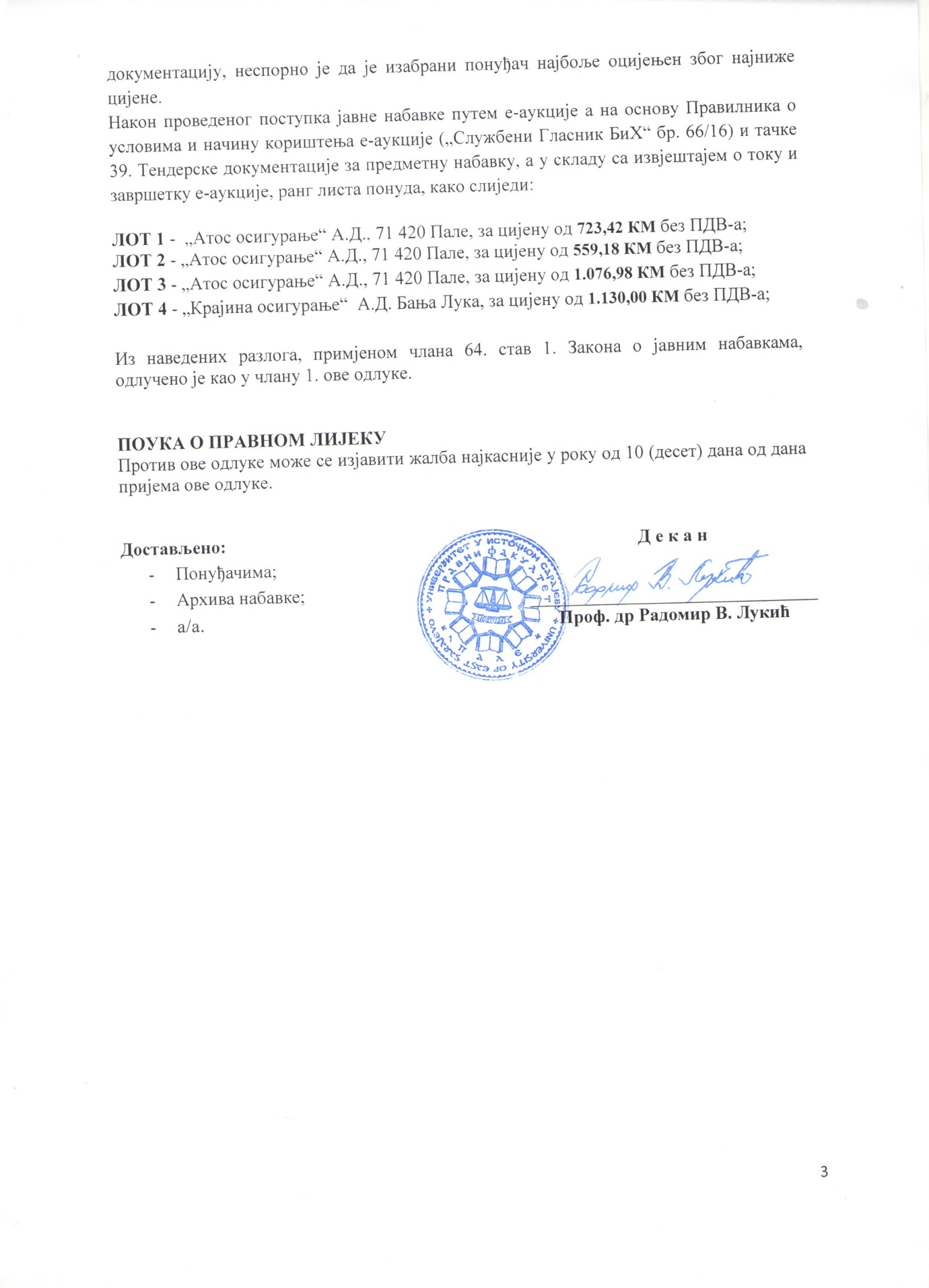 